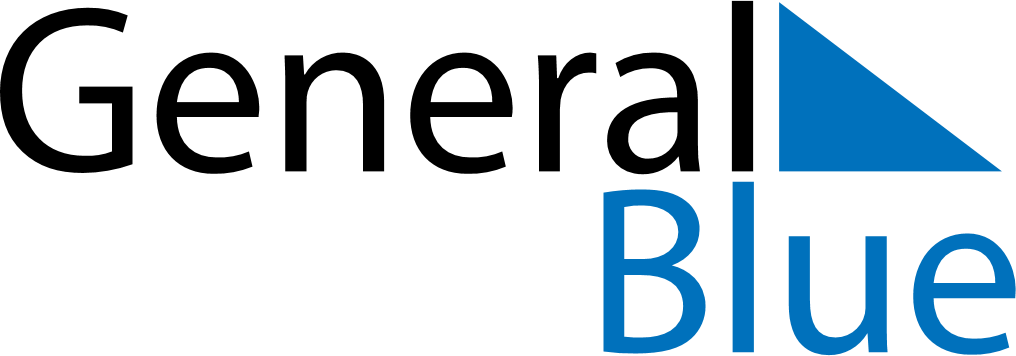 November 2019November 2019November 2019HaitiHaitiMondayTuesdayWednesdayThursdayFridaySaturdaySunday123All Saints’ DayAll Souls’ Day456789101112131415161718192021222324Battle of Vertières Day252627282930